Группа Компаний «Международная Бизнес Корпорация»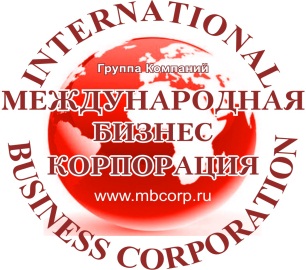 Уважаемый  Гисса  Аскерович!Информируем Вас о начале регистрации участников Российско – Японского Форума «Городская среда: строительство, благоустройство, транспортная инфраструктура и экология». Мероприятия готовятся Федеральным фондом содействия развитию жилищного строительства и Группой Компаний «Международная Бизнес Корпорация».Тема делового визита, так же как и прошедшего заседания в Фонде «РЖС» Российско-Японской рабочей группы, состоявшегося в Москве 16 апреля 2013 года в рамках реализации договоренностей, достигнутых в ходе 10-го заседания Российско-Японской Межправительственной комиссии по торгово-экономическим вопросам в Токио 20 ноября 2012 года, непосредственно связана с вопросами городской среды. Она приглашает к конструктивному и серьезному обсуждению различных направлений в сфере городского территориального планирования, градостроительного регулирования,  государственной политики в области городского хозяйства, жилищного строительства и формирования городской среды. Формат Международного Форума «Городская среда» задуман следующим образом: Российско – Японская конференция, посвященная обсуждению актуальных вопросов развития делового сотрудничества между Россией и Японией в сфере развития и обмена опытом по таким направлениям, как жилищное, промышленное и зеленое строительство, благоустройство города, развитие транспортной инфраструктуры и экологии городской среды. В рамках конференции пройдут презентации российских  и японских инновационных предложений. Работа подгруппы по вопросам городов и жилья. Работа подгруппы по вопросам окружающей среды. Участие в международной специализированной выставке технологий, оборудования и решений в контексте всего города «SCW 2013» (г. Йокогама). Посещение международной выставки архитектуры и строительных материалов «JAPAN HOME AND BUILDING SHOW 2013» (г. Токио). Для практического знакомства с новейшими технологиями и процессами модернизации экономики Японии в рамках Международного Форума также состоятся деловые встречи в штаб-квартирах ведущих высокотехнологичных японских компаний Mitsubishi Estate Co.Ltd.i, Mori Building Co. Ltd., PanaHome. В зависимости от состава делегации и пожеланий участников будут подготовлены посещения строящихся объектов и предприятий, природоохранных объектов, в том числе объекты по сбору и переработке отходов, знакомство с уникальными объектами городской инфраструктуры и многое другое.	Данные мероприятия подготовлены с целью обмена опытом и определения приоритетных направлений возможного сотрудничества. В рамках взаимодействия стороны будут заниматься решением проблем городской среды, включая вопросы развития жилищного строительства, энергосбережения, развития и оптимизации городского транспорта, утилизации отходов с учетом опыта Японии. 2013 год Указом Президента России Владимира Путина объявлен годом охраны окружающей среды. Приоритеты национальной политики открывают возможность дать старт ряду экологических проектов с поддержкой федерального уровня.	Уважаемый  Гисса  Аскерович! С учетом актуальности международного сотрудничества России и Японии в вопросах модернизации, приглашаем Вас и профильных специалистов принять участие в работе Международного Форума «Городская среда: строительство, благоустройство, транспортная инфраструктура и экология», который состоится 21-26 октября 2013 года в Японии. Также принять участие в выездных заседаниях рабочих подгрупп по вопросам городов и жилья, и по вопросам окружающей среды. С уважением,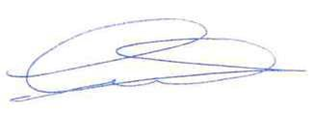 РуководительГК «Международная Бизнес Корпорация                                                        О.В. СлавинскийКонтактное лицо: Мордвинкина Тамара ЯковлевнаТел./факс:  +7 (495) 984-55-76                   +7(967) 194-55-12	E-mail: tmrabota@yandex.ru Сайт: www.mbcorp.ruОС/ 222 от «30 августа 2013 г.»На №_____ от «__» ________ 2013 г.   Исполнительному  директоруНП СРО Краснодарские строителиГ. А.  Хоту 